Об утверждении административного регламента предоставления муниципальной услуги «Предоставление разрешения на отклонение от предельных параметров разрешенного строительства, реконструкции объекта капитального строительства»В целях реализации положений Федерального закона от 27.07.2010 № 210-ФЗ
«Об организации предоставления государственных и муниципальных услуг», в соответствии 
с Распоряжением Правительства Российской Федерации от 18.09.2019 № 2113-р «О Перечне типовых государственных и муниципальных услуг, предоставляемых исполнительными органами государственной власти субъектов Российской Федерации, государственными учреждениями субъектов Российской Федерации и муниципальными учреждениями, а также органами местного самоуправления», распоряжением Правительства Красноярского края 
от 15.03.2023 № 167-р «Об утверждении рекомендованного перечня типовых муниципальных услуг, предоставляемых органами местного самоуправления муниципальных образований Красноярского края», постановлением администрации поселка Березовка от 28.03.2022 № 160 «Об утверждении Порядка разработки и утверждения административных регламентов предоставления муниципальных услуг», руководствуясь Уставом поселка Березовка Березовского района Красноярского края,ПОСТАНОВЛЯЮ:Утвердить Административный регламент предоставления муниципальной услуги «Предоставление разрешения на отклонение от предельных параметров разрешенного строительства, реконструкции объекта капитального строительства» согласно приложению к настоящему постановлению.Признать утратившими силу:постановление администрации поселка Березовка Березовского района от 07.05.2018 № 158 «О внесении изменений в Постановление Администрации поселка Березовка от 13.09.2017 № 444 «Об утверждении административного регламента предоставления муниципальной услуги по предоставлению разрешения на отклонение от предельных параметров разрешенного строительства, реконструкции объектов капитального строительства»;постановление администрации поселка Березовка Березовского района от 22.07.2019 № 294 «Об утверждении административного регламента предоставления муниципальной услуги «Предоставление разрешения на отклонение от предельных параметров разрешенного строительства, реконструкции объектов капитального строительства».Контроль за исполнением настоящего постановления возложить на заместителя Главы поселка по благоустройству Ю.А. Клюканову.Постановление вступает в силу в день, следующий за днем его официального опубликования в газете «Пригород» и подлежит размещению на официальном сайте администрации поселка Березовка (https://berezovka-r04.gosweb.gosuslugi.ru).Глава поселка Березовка                                                                                               А.Н. СабуровАДМИНИСТРАТИВНЫЙ РЕГЛАМЕНТПРЕДОСТАВЛЕНИЯ МУНИЦИПАЛЬНОЙ УСЛУГИ«ПРЕДОСТАВЛЕНИЕ РАЗРЕШЕНИЯ НА ОТКЛОНЕНИЕ ОТ ПРЕДЕЛЬНЫХ ПАРАМЕТРОВ РАЗРЕШЕННОГО СТРОИТЕЛЬСТВА, РЕКОНСТРУКЦИИ ОБЪЕКТА КАПИТАЛЬНОГО СТРОИТЕЛЬСТВА»I. Общие положения1.1. Настоящий Административный регламент предоставления муниципальной услуги «Предоставление разрешений на отклонение от предельных параметров разрешенного строительства, реконструкции объектов капитального строительства» (далее - Регламент) разработан в целях повышения качества предоставления и доступности муниципальной услуги, создания комфортных условий для ее получения и определяет состав, последовательность и сроки выполнения административных процедур (действий) при предоставлении муниципальной услуги.Предметом регулирования настоящего Регламента являются правоотношения, возникающие при обращении заявителей в администрацию поселка Березовка Березовского района Красноярского края по вопросу реализации права на согласование отклонений от предельных параметров разрешенного строительства, реконструкции объектов капитального строительства, при соблюдении установленных градостроительным законодательством норм и правил, на территории муниципального образования поселок Березовка Березовского района Красноярского края.Проект решения о предоставлении разрешения на отклонение от предельных параметров разрешенного строительства, реконструкции объектов капитального строительства подлежит рассмотрению на общественных обсуждениях или публичных слушаниях, проводимых в порядке, установленном статьей 5.1 Градостроительного кодекса Российской Федерации, с учетом положений статьи 39 Градостроительного кодекса Российской Федерации, за исключением случая, указанного в части 1.1 статьи 40 Градостроительного кодекса Российской Федерации (далее - Градостроительный кодекс РФ).Основные понятия в настоящем Регламенте используются в том же значении, в котором они приведены в Градостроительном кодексе РФ, Федеральном законе от 27.07.2010г. № 210-ФЗ «Об организации предоставления государственных и муниципальных услуг» и иных нормативных правовых актах Российской Федерации и Красноярского края.1.2. Заявителями муниципальной услуги являются: физические или юридические лица, являющиеся правообладателями земельных участков, размеры которых меньше установленных градостроительным регламентом минимальных размеров земельных участков либо конфигурация, инженерно-геологические или иные характеристики которых неблагоприятны для застройки (в соответствии с частью 1 статьи 40 Градостроительного кодекса РФ), а также физические или юридические лица, являющиеся правообладателями земельных участков, если такое отклонение необходимо в целях однократного изменения одного или нескольких предельных параметров разрешенного строительства, реконструкции объектов капитального строительства, установленных градостроительным регламентом для конкретной территориальной зоны, не более чем на десять процентов (в соответствии с частью 1.1 статьи 40 Градостроительного кодекса РФ), заинтересованные в предоставлении разрешения на отклонение от предельных параметров разрешенного строительства, реконструкции объектов капитального строительства, обратившиеся в орган, предоставляющий муниципальную услугу, с заявлением о предоставлении муниципальной услуги, выраженным в письменной форме (далее по тексту - Заявитель).От имени заявителей могут выступать их представители, имеющие право в соответствии с законодательством Российской Федерации либо в силу наделения их в порядке, установленными законодательством Российской Федерации полномочиями выступать от их имени (далее - представители Заявителя).1.3. Для получения муниципальной услуги заявление с документами, подается одним из следующих способов:- посредством личного обращения (через уполномоченного представителя) на бумажном носителе в администрацию поселка Березовка Березовского района Красноярского края (далее – Администрация) по адресу: 662520, Красноярский край, Березовский район, пгт. Березовка, ул. Центральная, 19;- посредством личного обращения (через уполномоченного представителя) на бумажном носителе в Краевое государственное бюджетное учреждение «Многофункциональный центр предоставления государственных и муниципальных услуг» (далее – МФЦ);- в электронной форме с использованием федеральной государственной информационной системы «Единый портал государственных и муниципальных услуг (функций)» (https://www.gosuslugi.ru) и (или) регионального портала государственных и муниципальных услуг (www.gosuslugi.krskstate.ru) в форме электронного документа, подписанного электронной подписью в соответствии с требованиями Федерального закона от 06.04.2011 № 63-ФЗ «Об электронной подписи»;- в электронной форме с использованием государственных информационных систем обеспечения градостроительной деятельности с функциями автоматизированной информационно-аналитической поддержки осуществления полномочий в области градостроительной деятельности;- посредством электронной почты с использованием информационно-телекоммуникационной сети Интернет в форме электронных образов документов (документов на бумажном носителе, преобразованных в электронно-цифровую форму путем сканирования с сохранением их реквизитов);- посредством почтового отправления на бумажном носителе по адресу: 662520, Красноярский край, Березовский район, пгт. Березовка, ул. Центральная, 19.1.4. Требования к порядку информирования о предоставлении муниципальной услуги, в том числе:1.4.1. Местонахождение администрации поселка Березовка Березовского района: 662520, Красноярский край, Березовский район, пгт. Березовка, ул. Центральная, 19.Почтовый адрес: 662520, Красноярский край, Березовский район, пгт. Березовка, ул. Центральная, 19.График работы Администрации: понедельник – четверг: с 8 часов 00 минут до 17 часов 00 минут, пятница: с 8 часов 00 минут до 15 часов 45 минут (обеденный перерыв с 12 часов 00 минут до 13 часов 00 минут), кроме выходных и праздничных дней.График приема граждан и юридических лиц: понедельник – с 10 часов 00 минут до 12 часов 00 минут; вторник – с 8 часов 00 минут до 12 часов 00 минут, четверг – с 13 часов 00 минут до 17 часов 00 минут.1.4.2. Ответственный исполнитель муниципальной услуги – специалист по вопросам архитектуры и градостроительства (далее – специалист) – 2 этаж, каб. 2-3, контактные телефоны: 8(39175) 25578, 8(39175) 21617, факс: 8(39175) 21315.1.4.3. Информация, связанная с осуществлением муниципальной услуги, также доступна на официальном сайте администрации поселка Березовка Березовского района (https://berezovka-r04.gosweb.gosuslugi.ru) (далее – Сайт).Электронный адрес Администрации: beradm@mail.ru.1.4.4. Информацией по вопросам предоставления муниципальной услуги можно воспользоваться с помощью федеральной государственной информационной системы «Единый портал государственных и муниципальных услуг (функций)» и краевом портале государственных и муниципальных услуг: http://www.gosuslugi.krskstate.ru.На Едином портале государственных и муниципальных услуг (функций) размещается следующая информация:1) исчерпывающий перечень документов, необходимых для предоставления муниципальной услуги, требования к оформлению указанных документов, а так же перечень документов, которые заявитель вправе представить по собственной инициативе;2) круг заявителей;3) срок предоставления муниципальной услуги;4) результаты предоставления муниципальной услуги, порядок представления документа, являющегося результатом предоставления муниципальной услуги;5) исчерпывающий перечень оснований для отказа в предоставлении муниципальной услуги;6) о праве заявителя на досудебное (внесудебное) обжалование действий (бездействия) и решений, принятых (осуществляемых) в ходе предоставления муниципальной услуги;7) формы заявлений (уведомлений, сообщений), используемые при предоставлении муниципальной услуги.Информация на Едином портале государственных и муниципальных услуг (функций) о порядке и сроках предоставления муниципальной услуги на основании сведений, содержащихся в федеральной государственной информационной системе «Федеральный реестр государственных и муниципальных услуг (функций)», предоставляется заявителю бесплатно.Доступ к информации о сроках и порядке предоставления услуги осуществляется без выполнения заявителем каких-либо требований, в том числе без использования программного обеспечения, установка которого на технические средства заявителя требует заключения лицензионного или иного соглашения с правообладателем программного обеспечения, предусматривающего взимание платы, регистрацию или авторизацию заявителя или предоставление им персональных данных.1.4.5. Информация о предоставлении муниципальной услуги, в том числе о ходе исполнения муниципальной услуги, является открытой и предоставляется путем:а) размещения на информационном стенде, расположенном в помещении администрации района, 2 этаж;б) использования средств телефонной связи;в) проведения консультаций специалистами Администрации.На информационном стенде в помещении Администрации размещаются:1) текст Регламента;2) перечень документов, необходимых для исполнения муниципальной услуги.Лица, обратившиеся в Администрацию непосредственно или путем использования средств телефонной связи, информируются:1) о перечне документов, необходимых для исполнения муниципальной услуги, их комплектности (достаточности);2) об источниках получения документов, необходимых для исполнения муниципальной услуги;3) о порядке, сроках оформления документов, возможности их получения.Заявитель имеет право на получение сведений о ходе исполнения муниципальной услуги на любом этапе при непосредственном обращении в Администрацию в приемное время.Информация о порядке предоставления Услуги, ходе выполнения запросов о предоставлении муниципальной услуги, поданных в МФЦ, а также по иным вопросам, связанным с предоставлением Услуги, может быть получена в МФЦ.II. Стандарт предоставления муниципальной услуги2.1. Наименование муниципальной услуги: «Предоставление разрешения на отклонение от предельных параметров разрешенного строительства, реконструкции объекта капитального строительства».2.2. Наименование Органа, предоставляющего муниципальную услугу: администрация поселка Березовка Березовского района Красноярского края. Ответственным исполнителем муниципальной услуги является специалист по вопросам архитектуры и градостроительства либо через МФЦ.В предоставлении муниципальной услуги участвует Комиссия по подготовке правил землепользования и застройки Березовского района Красноярского края (далее - Комиссия).2.3. Результатом предоставления муниципальной услуги является: направление (выдача) Заявителю одного из нижеуказанных документов:1) постановление о предоставлении разрешения на отклонение от предельных параметров разрешенного строительства, реконструкции объекта капитального строительства или об отказе в предоставлении такого разрешения с указанием причин принятого решения;2) уведомление об отказе в предоставлении муниципальной услуги с указанием мотивированных причин отказа.2.4. Срок предоставления муниципальной услуги составляет: 72 (семьдесят два) рабочих дня со дня поступления соответствующего Заявления.2.5. Правовые основания для предоставления муниципальной услуги:1) Конституция Российской Федерации от 12.12.1993 (принята всенародным голосованием 12.12.1993, опубликовано: «Российская газета», 25.12.1993, № 237);2) Гражданский кодекс Российской Федерации от 30.11.1994 № 51-ФЗ («Собрание законодательства РФ», 05.12.1994, № 32);3) Градостроительный кодекс Российской Федерации от 29.12.2004 № 190-ФЗ («Российская газета», 30.12.2004, № 290; «Собрание законодательства РФ», 03.01.2005, № 1 (часть 1), ст. 16; «Парламентская газета», 14.01.2005, № 5-6);4) Земельный кодекс Российской Федерации от 25.10.2001 № 136-ФЗ («Собрание законодательства РФ», 29.10.2001, № 44, ст. 4147; «Парламентская газета», № 204-205, 30.10.2001; «Российская газета», № 211-212, 30.10.2001);5) Жилищный кодекс Российской Федерации от 29.12.2004 № 188-ФЗ («Собрание законодательства РФ», 03.01.2005, № 1 (часть 1), ст. 14; «Российская газета», № 1, 12.01.2005; «Парламентская газета», № 7-8, 15.01.2005);6) Федеральный закон от 06.10.2003 № 131-ФЗ «Об общих принципах организации местного самоуправления в Российской Федерации» («Собрание законодательства РФ», 30.07.2007, № 31, ст. 4017; «Парламентская газета», № 99-101, 09.08.2007; «Российская газета», № 165, 01.08.2007);7) Федеральный закон от 27.07.2010 № 210-ФЗ «Об организации предоставления государственных и муниципальных услуг» («Российская газета», 30.07.2010, № 168; «Собрание законодательства Российской Федерации», 02.08.2010, № 31, ст. 4179);8) Федеральный закон от 09.02.2009 № 8-ФЗ «Об обеспечении доступа к информации о деятельности государственных органов и органов местного самоуправления» («Собрание законодательства Российской Федерации», 16.02.2009, № 7; «Российская газета», 13.02.2009, № 25; «Парламентская газета», 13 - 19.05.2006, № 8);9) Федеральный закон от 13.07.2015 № 218-ФЗ «О государственной регистрации недвижимости» («Российская газета», № 156, 17.07.2015, «Собрание законодательства РФ», 20.07.2015, № 29 (часть I), ст. 4344);10) Федеральный закон от 27.07.2006 № 152-ФЗ «О персональных данных» («Российская газета», № 165, 29.07.2006, «Собрание законодательства РФ», 31.07.2006, № 31 (1 ч.), ст. 3451, «Парламентская газета», № 126-127, 03.08.2006);11) Федеральный закон от 27.07.2006 № 149-ФЗ «Об информации, информационных технологиях и о защите информации» («Российская газета», № 165, 29.07.2006; «Собрание законодательства РФ», 31.07.2006, № 31 (1 ч.), ст. 3448; «Парламентская газета», № 126-127, 03.08.2006);12) Федеральный закон от 25.06.2002 № 73-ФЗ «Об объектах культурного наследия (памятниках истории и культуры) народов Российской Федерации» («Российская газета», № 116-117, 29.06.2002, «Собрание законодательства РФ», 01.07.2002, № 26, ст. 2519, «Парламентская газета», № 120-121, 29.06.2002);13) Федеральный закон от 24.11.1995 № 181-ФЗ «О социальной защите инвалидов в Российской Федерации» («Российская газета», № 234, 02.12.1995, «Собрание законодательства РФ», 27.11.1995, № 48, ст. 4563);14) Постановление Правительства Российской Федерации от 25.06.2012 № 634 «О видах электронной подписи, использование которых допускается при обращении за получением государственных и муниципальных услуг» («Российская газета», 02.07.2012, № 148; «Собрание законодательства РФ», 02.07.2012, № 27, ст. 3744);15) Постановление Правительства Российской Федерации от 07.07.2011 № 553 «О порядке оформления и представления заявлений и иных документов, необходимых для предоставления государственных и (или) муниципальных услуг, в форме электронных документов» («Собрание законодательства РФ», 18.07.2011, № 29, ст. 4479);16) Постановление Правительства Российской Федерации от 08.09.2010 № 697 «О единой системе межведомственного электронного взаимодействия» («Собрание законодательства РФ», 20.09.2010, № 38, ст. 4823);17) Постановление Правительства Российской Федерации от 30.04.2014 № 403 «Об исчерпывающем перечне процедур в сфере жилищного строительства» (Официальный интернет-портал правовой информации http://pravo.gov.ru, 07.05.2014, «Собрание законодательства РФ», 12.05.2014, № 19, ст. 2437);18) Приказ Министерства здравоохранения РФ от 12.11.2015 № 802-н «Об утверждении Порядка обеспечения условий доступности для инвалидов объектов инфраструктуры государственной, муниципальной и частной систем здравоохранения и предоставляемых услуг в сфере охраны здоровья, а также оказания им при этом необходимой помощи» («Бюллетень нормативных актов федеральных органов исполнительной власти», № 4, 25.01.2016, зарегистрировано в Минюсте России 04.12.2015 № 39976);19) Распоряжение Правительства Российской Федерации от 18.09.2019 № 2113-р «О Перечне типовых государственных и муниципальных услуг, предоставляемых исполнительными органами государственной власти субъектов Российской Федерации, государственными учреждениями субъектов Российской Федерации и муниципальными учреждениями, а также органами местного самоуправления» (Официальный интернет-портал правовой информации http://www.pravo.gov.ru, 23.09.2019; «Собрание законодательства РФ», 30.09.2019, № 39, ст. 5457);20) Закон Красноярского края от 04.12.2008 № 7-2542 «О регулировании земельных отношений в Красноярском крае» (газета «Наш Красноярский край» 23.12.2008, № 50, «Ведомости высших органов государственной власти Красноярского края» 24.12.2008, № 62(290);21) Распоряжение Правительства Красноярского края от 15.03.2023 № 167-р «Об утверждении рекомендованного перечня типовых муниципальных услуг, предоставляемых органами местного самоуправления муниципальных образований Красноярского края» (Официальный интернет-портал правовой информации Красноярского края http://www. zakon.krskstate.ru, 16.03.2023);22) Устав поселка Березовка Березовского района Красноярского края 
от 22.11.1999 № 13 (опубликовано: глава сельсовета № 140-144 от 09.09.2005);23) Постановление администрации поселка Березовка Березовского района Красноярского края от 28.03.2022 № 160 «Об утверждении Порядка разработки и утверждения административных регламентов предоставления муниципальных услуг» («Пригород» № 17 от 07.04.2022);24) Иные нормативные правовые акты, регулирующие правоотношения, возникающие при предоставлении муниципальной услуги для целей настоящего регламента.2.6. Перечень документов, необходимых для предоставления муниципальной услуги, которые являются обязательными:2.6.1. Для предоставления муниципальной услуги Заявитель обращается в Администрацию с заявлением, заполненным по форме, приведенной в Приложении № 1 к настоящему Регламенту.2.6.2 Перечень необходимых для исполнения муниципальной услуги документов:1) правоустанавливающие документы на земельный участок и (или) на объект капитального строительства, в отношении которого запрашивается разрешение (подлинники или засвидетельствованные в нотариальном порядке копии);2) согласие всех правообладателей земельного участка и объектов капитального строительства, применительно к которым запрашивается разрешение на отклонение от предельных параметров разрешенного строительства, реконструкции объектов капитального строительства, на отклонение от предельных параметров разрешенного строительства, реконструкции объектов капитального строительства (за исключением случаев, если Заявитель является единственным правообладателем земельного участка и объектов капитального строительства);3) сведения о правообладателях земельных участков, имеющих общие границы с земельным участком, применительно к которому запрашивается разрешение; правообладателях объектов капитального строительства, расположенных на земельных участках, имеющих общие границы с земельным участком, применительно к которому запрашивается разрешение; правообладателях помещений, являющихся частью объекта капитального строительства, применительно к которому запрашивается данное разрешение;4) схема планировочной организации земельного участка с отображением мест размещения существующих и проектируемых объектов капитального строительства, выполненная в масштабе 1:500 на топографической съемке, с приложением технико-экономического обоснования необходимости отклонения от предельных параметров разрешенного строительства, реконструкции объектов капитального строительства;5) выписка из Единого государственного реестра юридических лиц, выданная не ранее чем за один месяц до даты подачи заявления (для юридических лиц);6) выписка из Единого государственного реестра индивидуальных предпринимателей, выданная не ранее чем за один месяц до даты подачи заявления (для индивидуальных предпринимателей);7) кадастровый паспорт (кадастровая выписка) земельного участка (в случае постановки земельного участка на кадастровый учет) или объекта капитального строительства, в отношении которых запрашивается разрешение;8) копия документа, удостоверяющего личность Заявителя, либо личность представителя Заявителя (документ предоставляется Заявителем самостоятельно);9) копия документа, удостоверяющего полномочия представителя Заявителя, если с заявлением обращается представитель Заявителя.Копии документов представляются с одновременным представлением оригиналов документов.Документы должны соответствовать требованиям законодательства, действовавшего на момент издания и в месте издания документа, к форме и содержанию документа.Заявление, указанное в подпункте 2.6.1, и документы, указанные в частях 1, 2, 3, 4, 8, 9 подпункта 2.6.2 пункта 2.6 настоящего Регламента, предоставляются Заявителем (представителем Заявителя) самостоятельно.Заявление, а также документы, предусмотренные пунктом 2.6 настоящего Регламента, могут быть представлены Заявителем в электронном виде через региональный портал государственных и муниципальных услуг www.gosuslugi.krskstate.ru.Поданные в электронной форме заявление и документы должны быть заверены электронной подписью в соответствии с Постановлением Правительства Российской Федерации от 25.06.2012г. № 634 «О видах электронной подписи, использование которых допускается при обращении за получением государственных и муниципальных услуг».2.7. Перечень документов, запрашиваемых в порядке межведомственного информационного взаимодействия, необходимых для предоставления муниципальной услуги:Документы (их копии или сведения, содержащиеся в них), указанные в частях 5, 6, 7 подпункта 2.6.2 пункта 2.6 настоящего Регламента, запрашиваются в государственных органах, органах местного самоуправления и подведомственных государственным органам или органам местного самоуправления организациях, в распоряжении которых находятся указанные документы, в порядке межведомственного информационного взаимодействия, если заявитель не представил указанные документы самостоятельно.В соответствии с пунктом 2 статьи 7.2 Федерального закона от 27.07.2010 № 210-ФЗ «Об организации предоставления государственных и муниципальных услуг», межведомственное информационное взаимодействие производится Администрацией с использованием единой системы межведомственного электронного взаимодействия и подключаемых к ней региональных систем межведомственного электронного взаимодействия (в частности: «ГИСОГД», «ФИАС», «Енисей ГУ», «ТЕХНОКАД» и др.).Заявитель вправе самостоятельно представить документы и (или) сведения, запрашиваемые в рамках межведомственного информационного взаимодействия.2.8. Перечень оснований для отказа в приеме заявления и документов:1) непредставление заявителем документов, указанных в пункте 2.6 настоящего Регламента, обязанность по представлению которых возложена на заявителя;2) заявление и прилагаемые к нему документы не соответствуют требованиям настоящего административного регламента;3) подача заявления неуполномоченным лицом;4) отсутствие в заявлении подписи, указания фамилии, имени, отчества или адреса заявителя (физического лица), отсутствие указания полного наименования юридического лица (если заявителем является юридическое лицо), его почтового адреса или фамилии, имени, отчества руководителя или уполномоченного представителя организации;5) текст документа написан неразборчиво, в заявлении и в документах имеются подчистки, подписки, зачеркнутые слова и иные не оговоренные исправления;6) документы исполнены карандашом, имеют серьезные повреждения, наличие которых не позволяет однозначно истолковать их содержание;7) документы не удостоверены в установленных законодательством случаях, не скреплены печатями, не имеют надлежащие подписи сторон или определенных законодательством должностных лиц;8) заявление не поддается прочтению, содержит нецензурные или оскорбительные выражения.2.9. Перечень оснований для отказа в предоставлении муниципальной услуги:1) отсутствие документов, предусмотренных пунктом 2.6.2 настоящего Регламента;2) нарушены требования действующего законодательства, технических регламентов при размещении объекта капитального строительства или реконструкции;3) не допускается отклонение от предельных параметров разрешенного строительства, реконструкции объектов капитального строительства в части предельного количества этажей, предельной высоты зданий, строений, сооружений и требований к архитектурным решениям объектов капитального строительства в границах территорий исторических поселений федерального или регионального значения;4) земельный участок, применительно к которому запрашивается разрешение, принадлежит к нескольким территориальным зонам;5) земельный участок, применительно к которому запрашивается разрешение на отклонение от предельных параметров разрешенного строительства, реконструкции объекта капитального строительства, зарезервирован для государственных или муниципальных нужд, если в решении о резервировании земельного участка напрямую предусмотрено ограничение прав собственников земельных участков на возведение зданий, сооружений (статья 56.1 Земельного кодекса РФ);6) указанные заявителем основания для обращения за разрешением на отклонение от предельных параметров разрешенного строительства, реконструкции объекта капитального строительства не соответствуют частям 1, 1.1, 2 статьи 40 Градостроительного кодекса Российской Федерации;7) поступление в Администрацию уведомления о выявлении самовольной постройки от исполнительного органа государственной власти, должностного лица, государственного учреждения или органа местного самоуправления, указанных в части 2 статьи 55.32 Градостроительного кодекса РФ, до ее сноса или приведения в соответствие с установленными требованиями, за исключением случаев, если по результатам рассмотрения данного уведомления органом местного самоуправления в исполнительный орган государственной власти, должностному лицу, в государственное учреждение или орган местного самоуправления, которые указаны в части 2 стати 55.32 Градостроительного кодекса РФ и от которых поступило данное уведомление, направлено уведомление о том, что наличие признаков самовольной постройки не усматривается либо вступило в законную силу решение суда об отказе в удовлетворении исковых требований о сносе самовольной постройки или ее приведении в соответствие с установленными требованиями;8) запрашиваемое отклонение от предельных параметров разрешенного строительства, реконструкции объектов капитального строительства не соответствует ограничениям использования объектов недвижимости, установленным на приаэродромной территории;9) разрешение на отклонение от предельных параметров разрешенного строительства, реконструкции объекта капитального строительства испрашивается в отношении земельных участков, на которые действие градостроительных регламентов не распространяется или для которых градостроительные регламенты не устанавливаются (часть 7 статьи 36 Градостроительного кодекса РФ).2.10. Перечень услуг, которые являются необходимыми и обязательными для предоставления муниципальной услуги, в том числе сведения о документе (документах), выдаваемом (выдаваемых) организациями, участвующими в предоставлении муниципальной услуги: документы, указанные в частях 1-4, 9 подпункта 2.6.2 пункта 2.6 настоящего Регламента.2.11. Предоставление муниципальной услуги осуществляется без взимания государственной пошлины.2.12. Предоставление муниципальной услуги осуществляется без взимания иной платы.2.13. Максимальное время ожидания в очереди при подаче заявления о предоставлении муниципальной услуги и при получении результата предоставления муниципальной услуги составляет 20 минут.2.14. Срок и порядок регистрации запроса Заявителя.В случае подачи заявления на предоставление муниципальной услуги посредством электронной почты в адрес Администрации, заявителям или их уполномоченным представителям необходимо явиться лично в предложенное Администрацией время для предоставления оригинала заявления и прилагаемых документов, с учетом требований пункта 2.6 настоящего Регламента. Заявление с прилагаемыми к нему документами фиксируется специалистом Администрации, ответственным за прием документов, не позднее 1 (одного) рабочего дня.2.15. Требования к местам исполнения муниципальной услуги.Для работы специалиста Администрации помещение должно быть оснащено стульями, столами, персональным компьютером с возможностью доступа к информационным базам данных, печатающим устройством.В коридоре размещаются информационные стенды, которые содержат визуальную и текстовую информацию форматом и шрифтом, доступным для обозрения и чтения заявителя любого возраста. Информационные стенды размещаются в хорошо освещенном месте. Оформление визуальной, текстовой и мультимедийной информации о порядке предоставления муниципальной услуги, размещенной на информационных стендах должно соответствовать оптимальному зрительному и слуховому восприятию этой информации заявителями. Обеспечивается дублирование необходимой для инвалидов звуковой и зрительной информации, а также надписей, знаков и иной текстовой и графической информации знаками, выполненными рельефно-точечным шрифтом Брайля.Вход в здание оформляется табличкой, информирующей о наименовании органа, предоставляющего муниципальную услугу. Доступ в здание, в котором размещается орган, предоставляющий муниципальную услугу, оборудован пандусом, обеспечивающим возможность передвижения маломобильных групп населения, и кнопкой вызова уполномоченного специалиста. Специалисты Администрации, при необходимости, оказывают инвалидам помощь, необходимую для получения в доступной для них форме информации о правилах предоставления муниципальной услуги.Помещения для приема заявителей оборудуются пандусами, санитарно-техническими помещениями (доступными для инвалидов), расширенными проходами, позволяющими обеспечить беспрепятственный доступ заявителей, включая заявителей, использующих кресла-коляски и собак-проводников.Места для ожидания заявителей размещаются в холле второго этажа здания Администрации Березовского района. Места ожидания оборудуются достаточным количеством стульев, а также средствами пожаротушения и оповещения о возникновении чрезвычайной ситуации.Парковочные места для автомобилей заявителей предусмотрены непосредственно около здания Администрации Березовского района, в том числе не менее 10 (десяти) процентов мест (не менее одного места) для бесплатной парковки транспортных средств, управляемых инвалидами I, II групп, а также инвалидами III группы в порядке, установленном Правительством Российской Федерации, и транспортных средств, перевозящих таких инвалидов и (или) детей-инвалидов. На указанных транспортных средствах должен быть установлен опознавательный знак «Инвалид», выданный в порядке, установленном уполномоченным Правительством Российской Федерации федеральным органом исполнительной власти. Указанные места для парковки, которые не должны занимать иные транспортные средства, обозначаются специальным знаком и разметкой на дорожном покрытии и располагаются на наименьшем возможном расстоянии от входа в здание (но не более 50 метров).2.16. Показателями доступности муниципальной услуги являются:- возможность получения заявителем полной и достоверной информации о порядке предоставления муниципальной услуги, в том числе в электронной форме;- транспортная доступность мест предоставления муниципальной услуги;- обеспечение беспрепятственного доступа к местам предоставления муниципальной услуги для маломобильных групп граждан (входы в помещения оборудуются пандусами, расширенными проходами, позволяющими обеспечить беспрепятственный доступ маломобильных групп граждан, включая инвалидов, использующих кресла-коляски и собак-проводников);- наличие бесплатной парковки автотранспортных средств, в том числе парковки для специальных транспортных средств инвалидов;- предоставление муниципальной услуги и информации о ней.Показателями качества муниципальной услуги являются:- исполнение обращения в установленные сроки; соблюдение порядка выполнения административных процедур;- количество выданных документов, являющихся результатом муниципальной услуги, количество взаимодействий Заявителя с должностными лицами при предоставлении муниципальной услуги и их продолжительность;- возможность получения информации о ходе предоставления муниципальной услуги;- исключение фактов необоснованного отказа в приеме заявления о предоставлении муниципальной услуги;- исключение необоснованных отказов в предоставлении муниципальной услуги;- исключение необоснованных отказов в предоставлении информации о муниципальной услуге.Заявителям обеспечивается возможность оценить доступность и качество муниципальной услуги на Едином портале государственных и муниципальных услуг (функций).2.17. Особенности предоставления муниципальных услуг в КГБУ «Многофункциональный центр предоставления государственных и муниципальных услуг» и в электронной форме:2.17.1. КГБУ «МФЦ» осуществляет:- информирование заявителей по вопросам предоставления муниципальной услуги;- прием Заявлений и прилагаемых документов, необходимых для предоставления муниципальной услуги;- выдачу результата предоставления муниципальной услуги заявителю.2.17.2. Для заявителя в электронной форме обеспечивается:- получение информации о порядке и сроках предоставления муниципальной услуги на Едином портале государственных и муниципальных услуг, региональном портале государственных и муниципальных услуг Красноярского края;- формирование запроса на предоставление муниципальной услуги на странице муниципальной услуги на региональном портале государственных и муниципальных услуг Красноярского края: www.gosuslugi.krskstate.ru;- получение сведений о ходе выполнения запроса на предоставление муниципальной услуги в разделе «Личный кабинет» на региональном портале государственных и муниципальных услуг Красноярского края.2.18. Запрет требовать от заявителя представления документов, информации или осуществления действий.Администрации при предоставлении муниципальной услуги не допускается:- отказывать в приеме запроса и иных документов, необходимых для предоставления муниципальной услуги, в случае, если запрос и документы, необходимые для предоставления муниципальной услуги, поданы в соответствии с информацией о сроках и порядке предоставления муниципальной услуги, опубликованной на Едином портале государственных и муниципальных услуг (функций);- отказывать в предоставлении муниципальной услуги в случае, если запрос и документы, необходимые для предоставления муниципальной услуги, поданы в соответствии с информацией о сроках и порядке предоставления муниципальной услуги, опубликованной на Едином портале государственных и муниципальных услуг (функций);- требовать от заявителя совершения иных действий, кроме прохождения идентификации и аутентификации в соответствии с нормативными правовыми актами Российской Федерации, указания цели приема, а также предоставления сведений, необходимых для расчета длительности временного интервала, который необходимо забронировать для приема;- требовать от заявителя при предоставлении муниципальной услуги документов или информации, отсутствие и (или) недостоверность которых не указывались при первоначальном отказе в приеме документов, необходимых для предоставления муниципальной услуги, либо в предоставлении муниципальной услуги, за исключением следующих случаев:а) изменение требований нормативных правовых актов, касающихся предоставления муниципальной услуги, после первоначальной подачи заявления о предоставлении муниципальной услуги;б) наличие ошибок в заявлении о предоставлении муниципальной услуги и документах, поданных заявителем после первоначального отказа в приеме документов, необходимых для предоставления муниципальной услуги, либо в предоставлении муниципальной услуги и не включенных в представленный ранее комплект документов;в) истечение срока действия документов или изменение информации после первоначального отказа в приеме документов, необходимых для предоставления муниципальной услуги, либо в предоставлении муниципальной услуги;г) выявление документально подтвержденного факта (признаков) ошибочного или противоправного действия (бездействия) должностного лица органа, предоставляющего муниципальную услугу, муниципального служащего, при первоначальном отказе в приеме документов, необходимых для предоставления муниципальной услуги, либо в предоставлении муниципальной услуги, о чем в письменном виде за подписью руководителя органа, предоставляющего муниципальную услугу, при первоначальном отказе в приеме документов, необходимых для предоставления муниципальной услуги, уведомляется заявитель, а также приносятся извинения за доставленные неудобства.III. Состав, последовательность и сроки выполнения административных процедур, требования к порядку их выполнения, в том числе особенности выполнения административных процедур в электронной форме3.1. Предоставление муниципальной услуги включает в себя следующие административные процедуры:1) прием и регистрация Заявления и представленных документов специалистом Администрации;2) рассмотрение Заявления и представленных документов;3) подготовка и проведение общественных обсуждений или публичных слушаний;4) принятие решения о предоставлении (об отказе в предоставлении) разрешения на отклонение от предельных параметров разрешенного строительства, реконструкции объектов капитального строительства и выдача результата муниципальной услуги.3.2. Прием и регистрация Заявления и представленных документов специалистом Администрации:1) юридическим фактом, инициирующим начало административной процедуры, является получение Заявления и представленных документов специалистом Администрации, ответственным за прием и регистрацию заявлений;2) специалист Администрации:- устанавливает предмет обращения;- устанавливает личность Заявителя, в том числе проверяет документ, удостоверяющий личность, полномочия Заявителя, в том числе полномочия представителя действовать от его имени;- проверяет полноту содержащейся в Заявлении информации;- проверяет представленные документы на соответствие следующим требованиям:а) тексты документов написаны разборчиво, наименования юридических лиц - без сокращения, с указанием их мест нахождения;б) фамилии, имена и отчества физических лиц, адреса их мест жительства написаны полностью;в) документы не исполнены карандашом;г) документы не имеют повреждений, наличие которых не позволяет однозначно истолковать их содержание, исправления и подчистки в заявлении и документах не допускаются;д) документы предоставляются на русском языке.3) заявление с прилагаемыми к нему документами фиксируется специалистом Администрации, ответственным за прием документов, путем выполнения регистрационной записи в информационной системе и присвоения номера заявлению не позднее окончания рабочего дня, в течение которого Заявление было получено;4) зарегистрированное Заявление направляется Главе поселка в день регистрации Заявления для вынесения резолюции (поручения);5) результатом исполнения административной процедуры является регистрация поступившего в Администрацию Заявления и передача ответственным исполнителем Заявления и документов, прилагаемых к Заявлению, специалисту Администрации;6) срок выполнения административной процедуры составляет 1 (один) рабочий день.3.3. Рассмотрение Заявления и представленных документов:1) юридическим фактом, инициирующим начало административной процедуры, является получение специалистом Администрации Заявления и представленных документов;2) ответственным исполнителем за совершение административной процедуры по рассмотрению Заявления и представленных документов является специалист Администрации (далее - ответственный исполнитель);3) ответственный исполнитель при получении Заявления и представленных документов:- выполняет проверку представленных документов на соответствие законодательству Российской Федерации;- осуществляет формирование и направление межведомственных запросов (при отсутствии документов, указанных в пункте 2.6.2 настоящего Регламента, обязанность по представлению которых не возложена на заявителя);- определяет наличие оснований для отказа в предоставлении муниципальной услуги в соответствии с законодательством Российской Федерации и настоящим Регламентом;4) в случае, если Заявление не соответствует требованиям настоящего Регламента, подано в иной орган или к заявлению не приложены документы, представляемые в соответствии с пунктом 2.6 настоящего Регламента, а также при установлении фактов, указанных в пункте 2.9 настоящего Регламента, ответственный исполнитель подготавливает письмо о возврате Заявления и всех приложенных к нему документов Заявителю с указанием причин возврата (в срок, не превышающий 10 (десять) рабочих дней с даты поступления заявления);5) специалист Администрации, ответственный за прием и регистрацию заявлений, при поступлении к нему письма о возврате Заявления Заявителю осуществляет его регистрацию в системе документооборота Администрации с присвоением регистрационного номера и передает организации почтовой связи для отправки Заявителю;6) в случае отсутствия оснований для возврата Заявления ответственный исполнитель:- осуществляет подготовку проекта правового акта Администрации о предоставлении разрешения на отклонение от предельных параметров разрешенного строительства, реконструкции объекта капитального строительства с учетом содержащейся в протоколе заседания Комиссии рекомендации о вынесении вопроса о предоставлении разрешения на отклонение от предельных параметров разрешенного строительства, реконструкции объекта капитального строительства на публичные слушания и направляет указанный проект с полученными документами Главе поселка для принятия решения о назначении общественных обсуждений или публичных слушаний по вопросу предоставления разрешения на отклонение от предельных параметров разрешенного строительства, реконструкции объекта капитального строительства;7) результатом исполнения административной процедуры является:- издание постановления о назначении публичных слушаний;- направление Заявителю уведомления об отказе в предоставлении муниципальной услуги с указанием мотивированных причин отказа.8) срок выполнения административной процедуры составляет 14 (четырнадцать) рабочих дней.3.4. Подготовка и проведение общественных обсуждений или публичных слушаний:1) юридическим фактом, инициирующим начало административной процедуры, является поступление заключения о соответствии документации требованиям законодательства Российской Федерации и настоящего Регламента, с материалами такой документации в Администрацию.В случае, если общественные обсуждения или публичные слушания по вопросу предоставления разрешения на отклонение от предельных параметров разрешенного строительства, реконструкции объекта капитального строительства (в соответствии с частью 1.1 статьи 40 Градостроительного кодекса РФ) не проводятся, уполномоченный специалист Администрации осуществляет подготовку проекта правового акта о разрешении на отклонение от предельных параметров разрешенного строительства, реконструкции объекта капитального строительства в порядке, установленном пунктом 3.5 Регламента.2) ответственным исполнителем за выполнение административной процедуры является уполномоченный специалист Администрации;3) после получения заключения о соответствии документации, уполномоченный специалист Администрации осуществляет подготовку проекта постановления Администрации о назначении общественных обсуждений или публичных слушаний. Указанный проект постановления подлежит согласованию.Срок принятия решения о назначении общественных обсуждений или публичных слушаний составляет 15 (пятнадцать) рабочих дней со дня поступления заявления заинтересованного лица о предоставлении разрешения на отклонение от предельных параметров разрешенного строительства, реконструкции объекта капитального строительства (часть 4 статьи 40 Градостроительного кодекса РФ);4) после принятия правового акта о назначении общественных обсуждений или публичных слушаний уполномоченный специалист Администрации осуществляет подготовку информационного сообщения о проведении публичных слушаний и направляет для опубликования в газете «Пригород» не позднее, чем за 7 (семь) дней до дня размещения на официальном сайте или в информационных системах. Вместе с указанным информационным сообщением опубликованию подлежат материалы документации по вопросу предоставления разрешения на отклонение от предельных параметров разрешенного строительства, реконструкции объекта капитального строительства.Информационное сообщение о проведении общественных обсуждений или публичных слушаний также подлежит размещению на официальном сайте Администрации в соответствии с частями 4-5 статьи 5.1 Градостроительного кодекса РФ.Общественные обсуждения или публичные слушания по указанным проектам проводятся в порядке, установленном статьей 5.1 Градостроительного кодекса РФ, с учетом положений статьи 39 Градостроительного кодекса РФ, за исключением случая, указанного в части 1.1 статьи 40 Градостроительного кодекса РФ.Заключение о результатах общественных обсуждений или публичных слушаний подлежит опубликованию в порядке, установленном для официального опубликования муниципальных правовых актов, иной официальной информации, и размещается на официальном сайте Администрации и (или) в информационных системах в соответствии с частью 23 статьи 5.1 Градостроительного кодекса РФ.На основании заключения о результатах общественных обсуждений или публичных слушаний по проекту решения о предоставлении разрешения на отклонение от предельных параметров разрешенного строительства, реконструкции объекта капитального строительства Комиссия осуществляет подготовку рекомендаций о предоставлении разрешения на отклонение от предельных параметров разрешенного строительства, реконструкции объекта капитального строительства или об отказе в предоставлении такого разрешения с указанием причин принятого решения и направляет их Главе поселка (часть 5 статьи 40 Градостроительного кодекса РФ);5) результатом административной процедуры является подготовка Комиссией рекомендаций и направление их Главе поселка;6) срок выполнения административной процедуры составляет 50 (пятьдесят) рабочих дней.3.5. Принятие решения о предоставлении (об отказе в предоставлении) разрешения на отклонение от предельных параметров разрешенного строительства, реконструкции объекта капитального строительства и выдача результата муниципальной услуги:1) юридическим фактом, инициирующим начало административной процедуры, является поступление специалисту Администрации, ответственному за предоставление муниципальной услуги, рекомендаций Комиссии по подготовке правил землепользования и застройки поселка Березовка Березовского района Красноярского края о предоставлении разрешения на отклонение от предельных параметров разрешенного строительства, реконструкции объекта капитального строительства или об отказе в предоставлении такого разрешения;2) специалист, ответственный за предоставление муниципальной услуги, с учетом рекомендаций Комиссии по подготовке правил землепользования и застройки поселка Березовка Березовского района Красноярского края:- при наличии оснований для отказа в предоставлении муниципальной услуги осуществляет подготовку проекта постановления Администрации об отказе заявителю в предоставлении муниципальной услуги о предоставлении разрешения на отклонение от предельных параметров разрешенного строительства, реконструкции объекта капитального строительства;- при отсутствии оснований для отказа в предоставлении муниципальной услуги направляет проект постановления Администрации о предоставлении разрешения на отклонение от предельных параметров разрешенного строительства, реконструкции объекта капитального строительства, на рассмотрение и подписание Главе поселка или должностному лицу, назначенному в установленном порядке исполняющим полномочия Главы поселка;3) Глава поселка или должностное лицо, назначенное в установленном порядке исполняющим полномочия Главы поселка, рассматривает представленные документы, подписывает и направляет их специалисту Администрации;4) документы, подготовленные по результатам предоставления муниципальной услуги, а также документы, подлежащие возврату по завершению предоставления услуги (при наличии) выдаются Заявителю или направляются ему по адресу, содержащемуся в его Заявлении.Выдача документов производится Заявителю либо уполномоченному представителю Заявителя при предъявлении документа, удостоверяющего личность, а также документа, подтверждающего полномочия по получению документов от имени заявителя (для представителя Заявителя), или передаются в МФЦ для выдачи заявителю в случае обращения заявителя за предоставлением муниципальной услуги через МФЦ, либо направляются в раздел «Личный кабинет» на региональный портал государственных и муниципальных услуг, если заявление на получение муниципальной услуги было подано в электронной форме.5) Результатом выполнения административной процедуры является направление (выдача) Заявителю одного из нижеуказанных документов:- постановление о разрешении на отклонение от предельных параметров разрешенного строительства, реконструкции объекта капитального строительства;- уведомление об отказе в предоставлении муниципальной услуги с указанием мотивированных причин отказа.6) срок выполнения административной процедуры составляет 7 (семь) рабочих дней.3.6. Порядок осуществления обращения в электронной форме, в том числе с использованием федеральной государственной информационной системы «Единый портал государственных и муниципальных услуг (функций).В случае, если Заявление подано в электронной форме через региональный портал государственных и муниципальных услуг, и заявитель выбрал способ получения результата в электронной форме, результат предоставления муниципальной услуги направляется в раздел «Личный кабинет» на региональный портал государственных и муниципальных услуг, официальный сайт Администрации.3.7. В соответствии с частью 4 статьи 40 Градостроительного кодекса РФ, расходы, связанные с организацией и проведением общественных обсуждений или публичных слушаний по проекту решения о предоставлении разрешения на отклонение от предельных параметров разрешенного строительства, реконструкции объекта капитального строительства, несет физическое или юридическое лицо, заинтересованное в предоставлении такого разрешения.3.8. Технологическая схема предоставления муниципальной услуги:Технологическая схема предоставления муниципальной услуги (Приложение № 2) оформлена в отношении муниципальной услуги, предоставление которой организовано в КГБУ «Многофункциональный центр предоставления государственных и муниципальных услуг», в соответствии с типовой формой технологической схемы предоставления муниципальной услугиIV. Формы контроля за исполнением административного регламента4.1. Порядок осуществления текущего контроля за соблюдением и исполнением ответственными должностными лицами положений Регламента и иных нормативных правовых актов, устанавливающих требования к предоставлению муниципальной услуги, а также принятием ими решений:Контроль за соблюдением последовательности административных действий, определенных административными процедурами по предоставлению муниципальной услуги, полнотой и качеством предоставления услуги осуществляется руководителем Администрации и включает в себя проведение проверок соблюдения и исполнения ответственными лицами действующего законодательства, а также положений Регламента.Для текущего контроля используются сведения, содержащиеся в журнале регистрации входящих и исходящих документов у специалиста по делопроизводству.О случаях и причинах нарушения сроков и содержания административных процедур ответственные за их осуществление специалисты немедленно информируют своих непосредственных руководителей, а также осуществляют срочные меры по устранению нарушений.4.2. Порядок и периодичность осуществления плановых и внеплановых проверок полноты и качества предоставления муниципальной услуги, в том числе порядок и форма контроля за полнотой и качеством предоставления муниципальной услуги:Контроль за полнотой и качеством предоставления муниципальной услуги включает в себя проведение плановых и внеплановых проверок, выявление и устранение нарушений прав граждан и юридических лиц, рассмотрение, принятие решений и подготовку ответов на обращения Заявителей в результате действия (бездействие) специалистов Администрации.Плановые проверки проводятся на основании планов работы.Внеплановые проверки проводятся при выявлении нарушений по предоставлению муниципальной услуги или по конкретному обращению заявителя.Проверки проводятся с целью выявления и устранения нарушений прав заявителей и привлечения виновных лиц к ответственности.Плановые и внеплановые проверки полноты и качества предоставления муниципальной услуги осуществляются Администрацией и уполномоченными должностными лицами на основании правового акта Администрации.4.3. Ответственность должностных лиц за решения и действия (бездействие), принимаемые (осуществляемые) ими в ходе предоставления муниципальной услуги:Должностные лица, участвующие в предоставлении муниципальной услуги, несут персональную ответственность за исполнение административных процедур и соблюдение сроков, установленных настоящим Регламентом. Персональная ответственность специалистов закрепляется в их должностных инструкциях в соответствии с требованиями законодательства.За систематическое или грубое однократное нарушение требований Регламента должностные лица, участвующие в предоставлении муниципальной услуги, привлекаются к ответственности в соответствии с законодательством Российской Федерации.4.4. Положения, характеризующие требования к порядку и формам контроля за предоставлением муниципальной услуги, в том числе со стороны граждан, их объединений и организаций:Контроль за соблюдением последовательности административных действий, определенных административными процедурами настоящего Регламента по предоставлению муниципальной услуги, со стороны уполномоченных должностных лиц включает в себя выявление и устранение нарушений прав заявителей на предоставление муниципальной услуги, рассмотрение, принятие решений и подготовку ответов на обращения заявителей, содержащие жалобы на решения, действия (бездействие) должностных лиц Администрации.Контроль за предоставлением муниципальной услуги со стороны граждан осуществляется путем получения информации о наличии в действиях (бездействии) ответственных должностных лиц, а также принимаемых ими решениях, нарушений положений Регламента и иных нормативных правовых актов, устанавливающих требования к предоставлению муниципальной услуги.V. Досудебный (внесудебный) порядок обжалования решений и действий (бездействия) органа, предоставляющего муниципальную услугу, а также должностных лиц или муниципальных служащих5.1. Информация для заявителя о его праве подать жалобу на решение и (или) действие (бездействие) органа местного самоуправления и (или) его должностных лиц при предоставлении муниципальной услуги (далее - жалоба):Заявитель имеет право подать жалобу на решение, действие или бездействие органа местного самоуправления, предоставляющего муниципальную услугу, должностного лица органа, предоставляющего муниципальную услугу, либо муниципального служащего в досудебном и судебном порядке.5.2. Предмет жалобы:Предметом жалобы являются решения и (или) действия (бездействие) органа местного самоуправления, его должностных лиц, принятые (осуществленные) с нарушением порядка предоставления муниципальной услуги, а также неисполнение или ненадлежащее исполнение должностными лицами служебных обязанностей, установленных административным регламентом и иными нормативными правовыми актами, регулирующими отношения, возникающие в связи с предоставлением муниципальной услуги.Жалоба, поступившая в Администрацию, должна содержать:- наименование органа, предоставляющего муниципальную услугу, должностного лица органа, предоставляющего муниципальную услугу, либо муниципального служащего, решения и действия (бездействие) которых обжалуются;- фамилию, имя, отчество (последнее – при наличии), сведения о месте жительства заявителя – физического лица, а также номер контактного телефона, адрес электронной почты (при наличии) и почтовый адрес, по которым должен быть направлен ответ заявителю;- сведения об обжалуемых решениях и действиях (бездействии) должностного лица;- доводы, на основании которых заявитель не согласен с решением и действиями (бездействием) органа, предоставляющего муниципальную услугу, должностного лица органа, предоставляющего муниципальную услугу. Заявителем могут быть представлены документы (при наличии), подтверждающие доводы заявителя, либо их копии.В случае если жалоба подается через представителя заявителя, также представляется документ, подтверждающий полномочия на осуществление действий от имени заявителя.Жалоба, поступившая в Администрацию, подлежит обязательной регистрации специалистом Администрации, в должностные обязанности которого входит прием и регистрация обращения, в течение 1 рабочего дня со дня ее поступления.5.3. Органы местного самоуправления, организации и уполномоченные на рассмотрение жалобы лица, которым может быть направлена жалоба заявителя в досудебном (внесудебном) порядке:Действия (бездействие) муниципальных служащих и иных должностных лиц, а также принятые ими решения в ходе предоставления муниципальной услуги обжалуются в администрацию поселка Березовка.Жалоба подается в письменной форме на бумажном носителе или в электронной форме.Адрес Администрации: Красноярский край, Березовский район, пгт. Березовка, ул. Центральная, 19.Почтовый адрес: 662520, Красноярский край, Березовский район, пгт. Березовка, ул. Центральная, 19.Телефон/факс: 8(39175) 25578.E-mail: beradm@mail.ru.График работы Администрации: понедельник – четверг: с 8 часов 00 минут до 17 часов 00 минут, пятница с 8 часов 00 минут до 15 часов 45 минут (обеденный перерыв с 12 часов 00 минут до 13 часов 00 минут), кроме выходных и праздничных дней.5.4. Порядок подачи и рассмотрения жалобы:Заявитель может обратиться с жалобой, в том числе в следующих случаях:1) нарушение срока регистрации заявления;2) нарушение срока предоставления муниципальной услуги;3) требование у заявителя документов или информации либо осуществления действий, представление или осуществление которых не предусмотрено нормативными правовыми актами Российской Федерации, нормативными правовыми актами Красноярского края, муниципальными правовыми актами поселка Березовка для предоставления муниципальной услуги, настоящим регламентом;4) отказ в приеме документов, предоставление которых предусмотрено нормативными правовыми актами Российской Федерации, нормативными правовыми актами Красноярского края, муниципальными правовыми актами поселка Березовка для предоставления муниципальной услуги, у заявителя;5) отказ в предоставлении муниципальной услуги, если основания отказа не предусмотрены федеральными законами и принятыми в соответствии с ними иными нормативными правовыми актами Российской Федерации, законами и иными нормативными правовыми актами Красноярского края, муниципальными правовыми актами поселка Березовка;6) требование с заявителя при предоставлении муниципальной услуги платы, не предусмотренной нормативными правовыми актами Российской Федерации, нормативными правовыми актами Красноярского края, муниципальными правовыми актами поселка Березовка;7) отказ органа, предоставляющего муниципальную услугу, должностного лица органа, предоставляющего муниципальную услугу, в исправлении допущенных ими опечаток и ошибок в выданных в результате предоставления муниципальной услуги документах либо нарушение установленного срока таких исправлений;8) нарушение срока или порядка выдачи документов по результатам предоставления муниципальной услуги;9) приостановление предоставления муниципальной услуги, если основания приостановления не предусмотрены федеральными законами и принятыми в соответствии с ними иными нормативными правовыми актами Российской Федерации, законами и иными нормативными правовыми актами Красноярского края, муниципальными правовыми актами поселка Березовка;10) требование у заявителя при предоставлении муниципальной услуги документов или информации, отсутствие и (или) недостоверность которых не указывались при первоначальном отказе в приеме документов, необходимых для предоставления муниципальной услуги, либо в предоставлении муниципальной услуги, за исключением следующих случаев:а) изменение требований нормативных правовых актов, касающихся предоставления муниципальной услуги, после первоначальной подачи заявления о предоставлении муниципальной услуги;б) наличие ошибок в заявлении о предоставлении муниципальной услуги и документах, поданных заявителем после первоначального отказа в приеме документов, необходимых для предоставления муниципальной услуги, либо в предоставлении муниципальной услуги и не включенных в представленный ранее комплект документов;в) истечение срока действия документов или изменение информации после первоначального отказа в приеме документов, необходимых для предоставления муниципальной услуги, либо в предоставлении муниципальной услуги;г) выявление документально подтвержденного факта (признаков) ошибочного или противоправного действия (бездействия) должностного лица органа, предоставляющего муниципальную услугу, муниципального служащего, при первоначальном отказе в приеме документов, необходимых для предоставления муниципальной услуги, либо в предоставлении муниципальной услуги, о чем в письменном виде за подписью руководителя органа, предоставляющего муниципальную услугу, при первоначальном отказе в приеме документов, необходимых для предоставления муниципальной услуги, уведомляется заявитель, а также приносятся извинения за доставленные неудобства.Порядок рассмотрения жалобы:В досудебном (внесудебном) порядке заявитель имеет право обратиться с жалобой: в письменной форме по почте, через многофункциональный центр,  в электронной форме с использованием информационно-телекоммуникационной сети «Интернет», официального сайта органа, предоставляющего муниципальную услугу, в электронной форме с использованием федеральной государственной информационной системы «Единый портал государственных и муниципальных услуг (функций)» и (или) регионального портала государственных и муниципальных услуг (www.gosuslugi.krskstate.ru), а также жалоба может быть принята при личном приеме заявителя в Администрации на решение и действие (бездействие) органа местного самоуправления, предоставляющего муниципальную услугу или его должностного лица.Основанием для начала процедуры досудебного (внесудебного) обжалования решения и действия (бездействия) органа местного самоуправления, предоставляющего муниципальную услугу, его должностных лиц является подача заявителем жалобы.5.5. Сроки рассмотрения жалобы:Жалоба подлежит рассмотрению должностным лицом, наделенным полномочиями по рассмотрению жалоб, в течение 15 рабочих дней со дня ее регистрации, а в случае обжалования отказа органа, предоставляющего муниципальную услугу, должностного лица органа, предоставляющего муниципальную услугу, в приеме документов у заявителя либо в исправлении допущенных опечаток и ошибок или в случае обжалования нарушения установленного срока таких исправлений - в течение 5 рабочих дней со дня ее регистрации.5.6. Результат рассмотрения жалобы:По результатам рассмотрения жалобы принимается одно из следующих решений:- удовлетворить жалобу, в том числе в форме отмены принятого решения, исправления допущенных должностным лицом опечаток и ошибок в выданных в результате предоставления муниципальной услуги документах, возврата заявителю денежных средств, взимание которых не предусмотрено нормативными правовыми актами Российской Федерации, нормативными правовыми актами Красноярского края и нормативными правовыми актами поселка Березовка;- отказать в удовлетворении жалобы;- в случае установления в ходе или по результатам рассмотрения жалобы признаков состава административного правонарушения или преступления должностное лицо, работник, наделенные полномочиями по рассмотрению жалоб в соответствии с частью 1 статьи 11.2 Федерального закона от 27.07.2010 № 210-ФЗ «Об организации предоставления государственных и муниципальных услуг» (далее – Закон № 210-ФЗ), незамедлительно направляют имеющиеся материалы в органы прокуратуры (пункт 9 статьи 11.2 Закона № 210-ФЗ).Не позднее дня, следующего за днем принятия решения, заявителю в письменной форме и по желанию заявителя в электронной форме направляется мотивированный ответ о результатах рассмотрения жалобы.В случае признания жалобы подлежащей удовлетворению в ответе заявителю дается информация о действиях, осуществляемых органом, предоставляющим муниципальную услугу, в целях незамедлительного устранения выявленных нарушений при оказании муниципальной услуги, а также приносятся извинения за доставленные неудобства и указывается информация о дальнейших действиях, которые необходимо совершить заявителю в целях получения муниципальной услуги.В случае признания жалобы не подлежащей удовлетворению в ответе заявителю даются аргументированные разъяснения о причинах принятого решения, а также информация о порядке обжалования принятого решения.5.7. Порядок информирования заявителя о результатах рассмотрения жалобы:Информирование заявителей о порядке подачи и рассмотрения жалобы осуществляется при личном приеме, по телефону, путем ответов в письменной форме посредством почтовой связи, а также согласно указанным в настоящем Регламенте - электронной почте, факсу, посредством размещения на официальном сайте и в федеральной государственной информационной системе «Единый портал государственных и муниципальных услуг (функций)», краевом портале государственных и муниципальных услуг.5.8. Порядок обжалования решения по жалобе:Заявители имеют право обжаловать решение по жалобе в судебном порядке в соответствии с законодательством Российской Федерации.5.9. Право заявителя на получение информации и документов, необходимых для обоснования и рассмотрения жалобы:Заявитель имеет право на получение информации и документов, необходимых для обоснования и рассмотрения жалобы, при условии, что это не затрагивает права, свободы и законные интересы других лиц, и что указанные документы не содержат сведений, составляющих государственную или иную охраняемую федеральным законодательством тайну.5.10. Способы информирования заявителей о порядке подачи и рассмотрения жалобы:Информацию о порядке подачи и рассмотрения жалобы заявители могут получить на информационных стендах в местах предоставления муниципальной услуги, официальном сайте Администрации, едином портале государственных и муниципальных услуг.ФОРМА ЗАЯВЛЕНИЯО ПРИНЯТИИ РЕШЕНИЯ О ПОДГОТОВКЕ ДОКУМЕНТАЦИИ ПО ПЛАНИРОВКЕ ТЕРРИТОРИИГлаве поселка Березовка__________________________________________(ФИО Главы)Для юридических лиц:__________________________________________(полное наименование организации иорганизационно-правовой формы) в лице:__________________________________________(ФИО руководителя или иного уполномоченного лица)Сведения о государственной регистрацииюридического лица:ОГРН _____________________________________ИНН ______________________________________Место нахождения:__________________________________________Контактная информация:тел._______________________________________эл. почта ___________________________________(при наличии)Для физических лици индивидуальных предпринимателей: ______________________________________(ФИО)Документ, удостоверяющий личность:_________________________________________(вид документа)__________________________________________(серия, номер)__________________________________________(кем, когда выдан)СНИЛС ____________________________________Сведения о государственной регистрациииндивидуального предпринимателя:ОГРНИП___________________________________Реквизиты документа, подтверждающегополномочия представителя заявителя:____________________________________________(в случае, если заявление подается представителем заявителя)Адрес регистрации:____________________________________________Контактная информация:тел. ________________________________________эл. почта ________________________________________(при наличии)ЗАЯВЛЕНИЕо принятии решения о предоставлении разрешения на отклонение от предельных параметров разрешенного строительства, реконструкции объекта капитального строительстваНа основании статьи 40 Градостроительного кодекса Российской Федерации, в связи с ________________________________________________________________________________(указывается обоснование заявленных требований, предусмотренное данной статьей)прошу предоставить разрешение на отклонение от предельных параметров разрешенного строительства, реконструкции объекта капитального строительства (нужное подчеркнуть), расположенного по адресу: ________________________________________________________кадастровый номер земельного участка: _____________________________________________в части _________________________________________________________________________________________________________________________________________________________(указываются запрашиваемые отклонения от предельных параметров разрешенного строительства, реконструкции объекта капитального строительства)В настоящее время вид разрешенного использования:земельного участка _________________________________________________________объекта капитального строительства __________________________________________В соответствии с Правилами землепользования и застройки поселка Березовка земельный участок расположен в границах территориальной зоны _______________________________________________________________________________________________________Данное разрешение необходимо для __________________________________________________________________________________________________________________________________________________________________________________________________________(цель предоставления разрешения с указанием наименования объекта капитального строительства)Сведения о проектируемом объекте:параметры объекта капитального строительства (общая площадь, этажность и др.) ________________________________________________________________________________________________________________________________________________________________основные технико-экономические показатели (торговая площадь, планируемая вместимость, мощность, объемы ресурсов, количество необходимых парковочных мест и др.) ____________________________________________________________________________________________________________________________________________________________Запрашиваемое отклонение от предельных параметров разрешенного строительства, реконструкции объекта капитального строительства соответствует требованиям технических регламентов, что подтверждается прилагаемой схемой размещения объекта капитального строительства на земельном участке с элементами благоустройства с указанием параметров объекта (общей площади, этажности, площади застройки, количества парковочных мест, территории озеленения).Обязуюсь нести расходы, связанные с организацией и проведением общественных (публичных) слушаний по вопросу предоставления разрешения на отклонение от предельных параметров разрешенного строительства, реконструкции объекта капитального строительства.Обязуюсь обо всех изменениях, связанных с приведенными в настоящем заявлении сведениями, сообщать Администрацию поселка Березовка.Приложение:________________________________________________________________________________________________________________________________________________________________________________Информация о вариантах способов направления информирования о результатах предоставления муниципальной услуги (необходимое подчеркнуть):- вручить лично заявителю,- направить в адрес заявителя почтой России,- направить в адрес заявителя по электронной почте,- предоставить в электронной формеНастоящим подтверждаю свое согласие на обработку своих персональных данных в соответствии с требованиями статьи 9 Федерального закона от 27.07.2006 № 152-ФЗ «О персональных данных».«_____» ____________ 20____г.                                                        ____________________                       (подпись)Технологическая схемапредоставления муниципальной услугиРаздел 1. Общие сведения о муниципальной услугеРаздел 3. Сведения о заявителях подуслугиРаздел 4. Документы, представляемые заявителем для получения подуслугиРаздел 5. Документы и сведения, получаемые посредствоммежведомственного информационного взаимодействияРаздел 6. Результат подуслугиРаздел 7. Технологические процессы предоставления подуслугиРаздел 8. Особенности предоставления подуслуги в электронной формеп. Березовка«       »              2024                                                                                                                № _____Приложение к постановлениюадминистрации п. Березовкаот «       »              2024 г. № ____N п/пПараметрЗначение параметра/состояние1231Наименование органа, предоставляющего муниципальную услугуАдминистрация поселка Березовка2Номер услуги в федеральном реестре государственных и муниципальных услуг3Полное наименование муниципальной услугиПредоставление разрешения на отклонение от предельных параметров разрешенного строительства, реконструкции объекта капитального строительства4Краткое наименование муниципальной услугиПредоставление разрешения на отклонение от предельных параметров разрешенного строительства, реконструкции объекта капитального строительства5Административный регламент предоставления муниципальной услугиПостановление администрации поселка Березовка от «___»_______2024 № ______6Перечень подуслуг <1>нет7Способы оценки качества предоставления муниципальной услугиофициальный сайт органа7Способы оценки качества предоставления муниципальной услугидругие способы оценки качества предоставления муниципальной услугиРаздел 2. Общие сведения о подуслугахРаздел 2. Общие сведения о подуслугахРаздел 2. Общие сведения о подуслугахРаздел 2. Общие сведения о подуслугахРаздел 2. Общие сведения о подуслугахРаздел 2. Общие сведения о подуслугахРаздел 2. Общие сведения о подуслугахРаздел 2. Общие сведения о подуслугахРаздел 2. Общие сведения о подуслугахРаздел 2. Общие сведения о подуслугахРаздел 2. Общие сведения о подуслугахРаздел 2. Общие сведения о подуслугахРаздел 2. Общие сведения о подуслугахСрок предоставления подуслуги в зависимости от условий (дней)Срок предоставления подуслуги в зависимости от условий (дней)Основания для отказа в приеме документовОснования для отказа в предоставлении подуслугиОснования приостановления предоставления подуслугиСрок приостановления предоставления подуслугиСрок приостановления предоставления подуслугиПлата за предоставление подуслугиПлата за предоставление подуслугиПлата за предоставление подуслугиСпособ обращения за получением подуслугиСпособ получения результата подуслугиСпособ получения результата подуслугипри подаче заявления по месту жительства (месту нахождения юридического лица)при подаче заявления не по месту жительства (месту нахождения юридического лица)Основания для отказа в приеме документовОснования для отказа в предоставлении подуслугиОснования приостановления предоставления подуслугиСрок приостановления предоставления подуслугиСрок приостановления предоставления подуслугиналичие платы (государственной пошлины)реквизиты нормативного правового акта, являющегося основанием для взимания платы (государственной пошлины)КБК для взимания платы (государственной пошлины), в том числе через МФЦСпособ обращения за получением подуслугиСпособ получения результата подуслугиСпособ получения результата подуслуги12345667891011111. Наименование подуслуги 1. Предоставление разрешений на отклонение от предельных параметров разрешенного строительства, реконструкции объекта капитального строительства1. Наименование подуслуги 1. Предоставление разрешений на отклонение от предельных параметров разрешенного строительства, реконструкции объекта капитального строительства1. Наименование подуслуги 1. Предоставление разрешений на отклонение от предельных параметров разрешенного строительства, реконструкции объекта капитального строительства1. Наименование подуслуги 1. Предоставление разрешений на отклонение от предельных параметров разрешенного строительства, реконструкции объекта капитального строительства1. Наименование подуслуги 1. Предоставление разрешений на отклонение от предельных параметров разрешенного строительства, реконструкции объекта капитального строительства1. Наименование подуслуги 1. Предоставление разрешений на отклонение от предельных параметров разрешенного строительства, реконструкции объекта капитального строительства1. Наименование подуслуги 1. Предоставление разрешений на отклонение от предельных параметров разрешенного строительства, реконструкции объекта капитального строительства1. Наименование подуслуги 1. Предоставление разрешений на отклонение от предельных параметров разрешенного строительства, реконструкции объекта капитального строительства1. Наименование подуслуги 1. Предоставление разрешений на отклонение от предельных параметров разрешенного строительства, реконструкции объекта капитального строительства1. Наименование подуслуги 1. Предоставление разрешений на отклонение от предельных параметров разрешенного строительства, реконструкции объекта капитального строительства1. Наименование подуслуги 1. Предоставление разрешений на отклонение от предельных параметров разрешенного строительства, реконструкции объекта капитального строительства1. Наименование подуслуги 1. Предоставление разрешений на отклонение от предельных параметров разрешенного строительства, реконструкции объекта капитального строительства1. Наименование подуслуги 1. Предоставление разрешений на отклонение от предельных параметров разрешенного строительства, реконструкции объекта капитального строительства72 рабочих дня74 рабочих днязаявление и прилагаемые к нему документы не соответствуют требованиям настоящего административного регламента;подача заявления неуполномоченным лицом;отсутствие в заявлении подписи, указания фамилии, имени, отчества или адреса заявителя (физического лица), отсутствие указания полного наименования юридического лица (если заявителем является юридическое лицо), его почтового адреса или фамилии, имени, отчества руководителя или уполномоченного представителя организации;текст документа написан неразборчиво, в заявлении и в документах имеются подчистки, подписки, зачеркнутые слова и иные не оговоренные исправления;документы исполнены карандашом, имеют серьезные повреждения, наличие которых не позволяет однозначно истолковать их содержание;документы не удостоверены в установленных законодательством случаях, не скреплены печатями, не имеют надлежащие подписи сторон или определенных законодательством должностных лиц;заявление не поддается прочтению, содержит нецензурные или оскорбительные выражения.нарушены требования действующего законодательства, технических регламентов при размещении объекта капитального строительства или реконструкции;не допускается отклонение от предельных параметров разрешенного строительства, реконструкции объектов капитального строительства в части предельного количества этажей, предельной высоты зданий, строений, сооружений и требований к архитектурным решениям объектов капитального строительства в границах территорий исторических поселений федерального или регионального значения;земельный участок, применительно к которому запрашивается разрешение, принадлежит к нескольким территориальным зонам;земельный участок, применительно к которому запрашивается разрешение на отклонение от предельных параметров разрешенного строительства, реконструкции объекта капитального строительства, зарезервирован для государственных или муниципальных нужд, если в решении о резервировании земельного участка напрямую предусмотрено ограничение прав собственников земельных участков на возведение зданий, сооружений (статья 56.1 Земельного кодекса РФ);указанные заявителем основания для обращения за разрешением на отклонение от предельных параметров разрешенного строительства, реконструкции объекта капитального строительства не соответствуют частям 1, 1.1, 2 статьи 40 Градостроительного кодекса Российской Федерации;поступление в Администрацию уведомления о выявлении самовольной постройки от исполнительного органа государственной власти, должностного лица, государственного учреждения или органа местного самоуправления, указанных в части 2 стати 55.32 Градостроительного кодекса РФ, до ее сноса или приведения в соответствие с установленными требованиями, за исключением случаев, если по результатам рассмотрения данного уведомления органом местного самоуправления в исполнительный орган государственной власти, должностному лицу, в государственное учреждение или орган местного самоуправления, которые указаны в части 2 стати 55.32 Градостроительного кодекса РФ и от которых поступило данное уведомление, направлено уведомление о том, что наличие признаков самовольной постройки не усматривается либо вступило в законную силу решение суда об отказе в удовлетворении исковых требований о сносе самовольной постройки или ее приведении в соответствие с установленными требованиями;запрашиваемое отклонение от предельных параметров разрешенного строительства, реконструкции объектов капитального строительства не соответствует ограничениям использования объектов недвижимости, установленным на приаэродромной территории;разрешение на отклонение от предельных параметров разрешенного строительства, реконструкции объекта капитального строительства испрашивается в отношении земельных участков, на которые действие градостроительных регламентов не распространяется или для которых градостроительные регламенты не устанавливаются (часть 7 статьи 36 Градостроительного кодекса РФ).72 рабочих дня- посредством личного обращения (через уполномоченного представителя) на бумажном носителе в Администрацию поселка Березовка (далее – Администрация) по адресу: Красноярский край, Березовский район, пгт. Березовка, ул. Центральная, 19;- посредством личного обращения (через уполномоченного представителя) на бумажном носителе в Краевое государственное бюджетное учреждение «Многофункциональный центр предоставления государственных и муниципальных услуг» (далее – МФЦ);- в электронной форме с использованием федеральной государственной информационной системы «Единый портал государственных и муниципальных услуг (функций)» (https://www.gosuslugi.ru) и (или) регионального портала государственных и муниципальных услуг (www.gosuslugi.krskstate.ru) в форме электронного документа, подписанного электронной подписью в соответствии с требованиями Федерального закона от 06.04.2011 № 63-ФЗ «Об электронной подписи»;- в электронной форме с использованием государственных информационных систем обеспечения градостроительной деятельности с функциями автоматизированной информационно-аналитической поддержки осуществления полномочий в области градостроительной деятельности;- посредством электронной почты с использованием информационно-телекоммуникационной сети Интернет в форме электронных образов документов (документов на бумажном носителе, преобразованных в электронно-цифровую форму путем сканирования с сохранением их реквизитов);- посредством почтового отправления на бумажном носителе по адресу: 662520, Красноярский край, Березовский район, пгт. Березовка, ул. Центральная, 19- посредством личного обращения (через уполномоченного представителя) на бумажном носителе в Администрацию поселка Березовка (далее – Администрация) по адресу: Красноярский край, Березовский район, пгт. Березовка, ул. Центральная, 19;- посредством личного обращения (через уполномоченного представителя) на бумажном носителе в Краевое государственное бюджетное учреждение «Многофункциональный центр предоставления государственных и муниципальных услуг» (далее – МФЦ);- в электронной форме с использованием федеральной государственной информационной системы «Единый портал государственных и муниципальных услуг (функций)» (https://www.gosuslugi.ru) и (или) регионального портала государственных и муниципальных услуг (www.gosuslugi.krskstate.ru) в форме электронного документа, подписанного электронной подписью в соответствии с требованиями Федерального закона от 06.04.2011 № 63-ФЗ «Об электронной подписи»;- в электронной форме с использованием государственных информационных систем обеспечения градостроительной деятельности с функциями автоматизированной информационно-аналитической поддержки осуществления полномочий в области градостроительной деятельности;- посредством электронной почты с использованием информационно-телекоммуникационной сети Интернет в форме электронных образов документов (документов на бумажном носителе, преобразованных в электронно-цифровую форму путем сканирования с сохранением их реквизитов);- посредством почтового отправления на бумажном носителе по адресу: 662520, Красноярский край, Березовский район, пгт. Березовка, ул. Центральная, 19Выдача документов производится Заявителю либо уполномоченному представителю Заявителя при предъявлении документа, удостоверяющего личность, а также документа, подтверждающего полномочия по получению документов от имени заявителя (для представителя Заявителя), или передаются в МФЦ для выдачи заявителю в случае обращения заявителя за предоставлением муниципальной услуги через МФЦ, либо направляются в раздел «Личный кабинет» на региональный портал государственных и муниципальных услуг, если заявление на получение муниципальной услуги было подано в электронной форме.N п/пКатегория лиц, имеющих право на получение подуслугиДокумент, подтверждающий право заявителя соответствующей категории на получение подуслугиУстановленные требования к документу, подтверждающему право заявителя соответствующей категории на получение подуслугиНаличие возможности подачи заявления о предоставлении подуслуги представителями заявителяИсчерпывающий перечень лиц, имеющих право на подачу заявления о предоставлении подуслуги от имени заявителяНаименование документа, подтверждающего право подачи заявления о предоставлении подуслуги от имени заявителяУстановленные требования к документу, подтверждающему право подачи заявления о предоставлении подуслуги от имени заявителя123456781. Наименование подуслуги 1. Предоставление разрешений на отклонение от предельных параметров разрешенного строительства, реконструкции объекта капитального строительства1. Наименование подуслуги 1. Предоставление разрешений на отклонение от предельных параметров разрешенного строительства, реконструкции объекта капитального строительства1. Наименование подуслуги 1. Предоставление разрешений на отклонение от предельных параметров разрешенного строительства, реконструкции объекта капитального строительства1. Наименование подуслуги 1. Предоставление разрешений на отклонение от предельных параметров разрешенного строительства, реконструкции объекта капитального строительства1. Наименование подуслуги 1. Предоставление разрешений на отклонение от предельных параметров разрешенного строительства, реконструкции объекта капитального строительства1. Наименование подуслуги 1. Предоставление разрешений на отклонение от предельных параметров разрешенного строительства, реконструкции объекта капитального строительства1. Наименование подуслуги 1. Предоставление разрешений на отклонение от предельных параметров разрешенного строительства, реконструкции объекта капитального строительства1. Наименование подуслуги 1. Предоставление разрешений на отклонение от предельных параметров разрешенного строительства, реконструкции объекта капитального строительствафизические или юридические лица, являющиеся правообладателями земельных участков, размеры которых меньше установленных, а также физические или юридические лица, являющиеся правообладателями земельных участков, если такое отклонение необходимо в целях однократного изменения одного или нескольких предельных параметров разрешенного строительства, реконструкции объектов капитального строительства, установленных градостроительным регламентом для конкретной территориальной зоны, не более чем на десять процентовтак же градостроительным регламентом минимальных размеров земельных участков либо конфигурация, инженерно-геологические или иные характеристики которых неблагоприятны для застройки1) Документ, удостоверяющий личность Заявителя, либо личность представителя Заявителя;2) Документ, подтверждающий полномочия представителя Заявителя - при обращении представителя Заявителя.для представителя юридического лица – нотариально заверенная доверенность либо доверенность за подписью руководителя юридического лица, для представителя физического лица – нотариально заверенная доверенностьналичиеПредставитель заявителядоверенностьдля представителя юридического лица – нотариально заверенная доверенность либо доверенность за подписью руководителя юридического лица, для представителя физического лица – нотариально заверенная доверенностьN п/пКатегория документаНаименование документов, которые представляет заявитель для получения подуслугиКоличество необходимых экземпляров документа с указанием "подлинник (копия)"Условие представления документаУстановленные требования к документуФорма (шаблон) документаОбразец документа (заполнения документа)123456781. Наименование подуслуги 1. Предоставление разрешений на отклонение от предельных параметров разрешенного строительства, реконструкции объекта капитального строительства1. Наименование подуслуги 1. Предоставление разрешений на отклонение от предельных параметров разрешенного строительства, реконструкции объекта капитального строительства1. Наименование подуслуги 1. Предоставление разрешений на отклонение от предельных параметров разрешенного строительства, реконструкции объекта капитального строительства1. Наименование подуслуги 1. Предоставление разрешений на отклонение от предельных параметров разрешенного строительства, реконструкции объекта капитального строительства1. Наименование подуслуги 1. Предоставление разрешений на отклонение от предельных параметров разрешенного строительства, реконструкции объекта капитального строительства1. Наименование подуслуги 1. Предоставление разрешений на отклонение от предельных параметров разрешенного строительства, реконструкции объекта капитального строительства1. Наименование подуслуги 1. Предоставление разрешений на отклонение от предельных параметров разрешенного строительства, реконструкции объекта капитального строительства1. Наименование подуслуги 1. Предоставление разрешений на отклонение от предельных параметров разрешенного строительства, реконструкции объекта капитального строительства1паспортДокумент, удостоверяющий личность Заявителя, либо личность представителя Заявителя1-подлинникпредоставляются заявителем (представителем Заявителя) лично---2доверенностьДокумент, подтверждающий полномочия представителя Заявителя1-подлинникпредставителя юридического лица – нотариально заверенная доверенность либо доверенность за подписью руководителя юридического лица, для представителя физического лица – нотариально заверенная доверенность---3правоустанавливающие документы на земельный участокправоустанавливающие документы на земельный участок, принадлежащий Заявителю, и на объекты, которые на нем расположены, в случае, если права на них не зарегистрированы в Едином государственном реестре недвижимости1-копияпредоставляются заявителем (представителем Заявителя) лично---4схема планировочной организации земельного участкасхема планировочной организации земельного участка с отображением мест размещения существующих и проектируемых объектов капитального строительства, выполненная в масштабе 1:500 на топографической съемке, с приложением технико-экономического обоснования необходимости отклонения от предельных параметров разрешенного строительства, реконструкции объектов капитального строительства1-подлинникпредоставляются заявителем (представителем Заявителя) лично---5кадастровый паспорт (кадастровая выписка) земельного участкакадастровый паспорт (кадастровая выписка) земельного участка (в случае постановки земельного участка на кадастровый учет) или объекта капитального строительства, в отношении которых запрашивается разрешение1-копияпредоставляются заявителем (представителем Заявителя) лично---Реквизиты актуальной технологической карты межведомственного взаимодействияНаименование запрашиваемого документа (сведения)Перечень и состав сведений, запрашиваемых в рамках межведомственного информационного взаимодействияПеречень и состав сведений, запрашиваемых в рамках межведомственного информационного взаимодействияНаименование органа государственной власти (местного самоуправления), направляющего межведомственный запросНаименование органа государственной власти (местного самоуправления) или организации, в адрес которого (ой) направляется межведомственный запросНаименование органа государственной власти (местного самоуправления) или организации, в адрес которого (ой) направляется межведомственный запросSID электронного сервиса (наименование вида сведений)SID электронного сервиса (наименование вида сведений)Срок осуществления межведомственного информационного взаимодействияСрок осуществления межведомственного информационного взаимодействияФормы (шаблоны) межведомственного запроса и ответа на межведомственный запросФормы (шаблоны) межведомственного запроса и ответа на межведомственный запросОбразцы заполнения форм межведомственного запроса и ответа на межведомственный запросОбразцы заполнения форм межведомственного запроса и ответа на межведомственный запрос1233455667788991. Наименование подуслуги 1. Предоставление разрешений на отклонение от предельных параметров разрешенного строительства, реконструкции объекта капитального строительства1. Наименование подуслуги 1. Предоставление разрешений на отклонение от предельных параметров разрешенного строительства, реконструкции объекта капитального строительства1. Наименование подуслуги 1. Предоставление разрешений на отклонение от предельных параметров разрешенного строительства, реконструкции объекта капитального строительства1. Наименование подуслуги 1. Предоставление разрешений на отклонение от предельных параметров разрешенного строительства, реконструкции объекта капитального строительства1. Наименование подуслуги 1. Предоставление разрешений на отклонение от предельных параметров разрешенного строительства, реконструкции объекта капитального строительства1. Наименование подуслуги 1. Предоставление разрешений на отклонение от предельных параметров разрешенного строительства, реконструкции объекта капитального строительства1. Наименование подуслуги 1. Предоставление разрешений на отклонение от предельных параметров разрешенного строительства, реконструкции объекта капитального строительства1. Наименование подуслуги 1. Предоставление разрешений на отклонение от предельных параметров разрешенного строительства, реконструкции объекта капитального строительства1. Наименование подуслуги 1. Предоставление разрешений на отклонение от предельных параметров разрешенного строительства, реконструкции объекта капитального строительства1. Наименование подуслуги 1. Предоставление разрешений на отклонение от предельных параметров разрешенного строительства, реконструкции объекта капитального строительства1. Наименование подуслуги 1. Предоставление разрешений на отклонение от предельных параметров разрешенного строительства, реконструкции объекта капитального строительства1. Наименование подуслуги 1. Предоставление разрешений на отклонение от предельных параметров разрешенного строительства, реконструкции объекта капитального строительства1. Наименование подуслуги 1. Предоставление разрешений на отклонение от предельных параметров разрешенного строительства, реконструкции объекта капитального строительства1. Наименование подуслуги 1. Предоставление разрешений на отклонение от предельных параметров разрешенного строительства, реконструкции объекта капитального строительства1. Наименование подуслуги 1. Предоставление разрешений на отклонение от предельных параметров разрешенного строительства, реконструкции объекта капитального строительства1выписка из Единого государственного реестра юридических лиц, выданная не ранее чем за один месяц до даты подачи заявления (для юридических лиц);6) выписка из Единого государственного реестра индивидуальных предпринимателей, выданная не ранее чем за один месяц до даты подачи заявления (для индивидуальных предпринимателей);Администрация поселка БерезовкаАдминистрация поселка БерезовкаАдминистрация поселка Березовка2выписка из Единого государственного реестра индивидуальных предпринимателей, выданная не ранее чем за один месяц до даты подачи заявления (для индивидуальных предпринимателей);Администрация поселка БерезовкаАдминистрация поселка БерезовкаАдминистрация поселка БерезовкаN п/пДокумент (документы), являющийся (еся) результатом подуслугиТребования к документу (документам) являющемуся (имся) результатом подуслугиХарактеристика результата подуслуги (положительный/отрицательный)Форма документа (документов), являющегося (ихся) результатом подуслугиОбразец документа (документов), являющегося (ихся) результатом подуслугиСпособы получения результата подуслугиСрок хранения невостребованных заявителем результатов подуслугиСрок хранения невостребованных заявителем результатов подуслугиN п/пДокумент (документы), являющийся (еся) результатом подуслугиТребования к документу (документам) являющемуся (имся) результатом подуслугиХарактеристика результата подуслуги (положительный/отрицательный)Форма документа (документов), являющегося (ихся) результатом подуслугиОбразец документа (документов), являющегося (ихся) результатом подуслугиСпособы получения результата подуслугив органе, предоставляющем подуслугув МФЦ1234567891. Наименование подуслуги 1. Предоставление разрешений на отклонение от предельных параметров разрешенного строительства, реконструкции объекта капитального строительства1. Наименование подуслуги 1. Предоставление разрешений на отклонение от предельных параметров разрешенного строительства, реконструкции объекта капитального строительства1. Наименование подуслуги 1. Предоставление разрешений на отклонение от предельных параметров разрешенного строительства, реконструкции объекта капитального строительства1. Наименование подуслуги 1. Предоставление разрешений на отклонение от предельных параметров разрешенного строительства, реконструкции объекта капитального строительства1. Наименование подуслуги 1. Предоставление разрешений на отклонение от предельных параметров разрешенного строительства, реконструкции объекта капитального строительства1. Наименование подуслуги 1. Предоставление разрешений на отклонение от предельных параметров разрешенного строительства, реконструкции объекта капитального строительства1. Наименование подуслуги 1. Предоставление разрешений на отклонение от предельных параметров разрешенного строительства, реконструкции объекта капитального строительства1. Наименование подуслуги 1. Предоставление разрешений на отклонение от предельных параметров разрешенного строительства, реконструкции объекта капитального строительства1. Наименование подуслуги 1. Предоставление разрешений на отклонение от предельных параметров разрешенного строительства, реконструкции объекта капитального строительства1постановление о разрешении на отклонение от предельных параметров разрешенного строительства, реконструкции объекта капитального строительства;подписывается уполномоченным должностным лицом Администрации на утвержденном регламентом бланкеПоложительный-Выдача документов производится Заявителю либо уполномоченному представителю Заявителя при предъявлении документа, удостоверяющего личность, а также документа, подтверждающего полномочия по получению документов от имени заявителя (для представителя Заявителя), или передаются в МФЦ для выдачи заявителю в случае обращения заявителя за предоставлением муниципальной услуги через МФЦ, либо направляются в раздел «Личный кабинет» на региональный портал государственных и муниципальных услуг, если заявление на получение муниципальной услуги было подано в электронной форме.30 дней2направление Заявителю уведомления об отказе в предоставлении муниципальной услуги с указанием мотивированных причин отказауказываются мотивированные причины отказаотрицательный--Выдача документов производится Заявителю либо уполномоченному представителю Заявителя при предъявлении документа, удостоверяющего личность, а также документа, подтверждающего полномочия по получению документов от имени заявителя (для представителя Заявителя), или передаются в МФЦ для выдачи заявителю в случае обращения заявителя за предоставлением муниципальной услуги через МФЦ, либо направляются в раздел «Личный кабинет» на региональный портал государственных и муниципальных услуг, если заявление на получение муниципальной услуги было подано в электронной форме.30 днейN п/пНаименование процедуры процесса исполнения административной процедурыОсобенности исполнения процедуры процесса исполнения административной процедурыСроки исполнения процедуры процесса исполнения административной процедурыИсполнитель процедуры процесса исполнения административной процедурыРесурсы, необходимые для выполнения процедуры процесса исполнения административной процедурыФормы документов, необходимые для исполнения процедуры процесса исполнения административной процедуры12345671. Наименование подуслуги 1. Предоставление разрешений на отклонение от предельных параметров разрешенного строительства, реконструкции объекта капитального строительства1. Наименование подуслуги 1. Предоставление разрешений на отклонение от предельных параметров разрешенного строительства, реконструкции объекта капитального строительства1. Наименование подуслуги 1. Предоставление разрешений на отклонение от предельных параметров разрешенного строительства, реконструкции объекта капитального строительства1. Наименование подуслуги 1. Предоставление разрешений на отклонение от предельных параметров разрешенного строительства, реконструкции объекта капитального строительства1. Наименование подуслуги 1. Предоставление разрешений на отклонение от предельных параметров разрешенного строительства, реконструкции объекта капитального строительства1. Наименование подуслуги 1. Предоставление разрешений на отклонение от предельных параметров разрешенного строительства, реконструкции объекта капитального строительства1. Наименование подуслуги 1. Предоставление разрешений на отклонение от предельных параметров разрешенного строительства, реконструкции объекта капитального строительства1прием и регистрация Заявления специалистом Администрации (МФЦ)- устанавливает предмет обращения;- устанавливает личность Заявителя, в том числе проверяет документ, удостоверяющий личность, полномочия Заявителя, в том числе полномочия представителя действовать от его имени;- проверяет полноту содержащейся в Заявлении информации;- проверяет представленные документы на соответствие следующим требованиям:а) тексты документов написаны разборчиво, наименования юридических лиц - без сокращения, с указанием их мест нахождения;б) фамилии, имена и отчества физических лиц, адреса их мест жительства написаны полностью;в) документы не исполнены карандашом;г) документы не имеют повреждений, наличие которых не позволяет однозначно истолковать их содержание, исправления и подчистки в заявлении и документах не допускаются;д) документы предоставляются на русском языке.- заявление с прилагаемыми к нему документами фиксируется специалистом Администрации, ответственным за прием документов, путем выполнения регистрационной записи в информационной системе и присвоения номера заявлению не позднее окончания рабочего дня, в течение которого Заявление было получено;- зарегистрированное Заявление направляется Главе поселка в день регистрации Заявления для вынесения резолюции (поручения);- результатом исполнения административной процедуры является регистрация поступившего в Администрацию Заявления и передача ответственным исполнителем Заявления и документов, прилагаемых к Заявлению, специалисту Администрации.1 рабочий деньСпециалист Администрации (МФЦ)Нет2Рассмотрение Заявления и представленных документов:- специалист выполняет проверку представленных документов на соответствие законодательству Российской Федерации;- осуществляет формирование и направление межведомственных запросов (при отсутствии документов, указанных в пункте 2.6.2 настоящего Регламента, обязанность по представлению которых не возложена на заявителя);- определяет наличие оснований для отказа в предоставлении муниципальной услуги в соответствии с законодательством Российской Федерации и настоящим Регламентом;в случае, если Заявление не соответствует требованиям настоящего Регламента, подано в иной орган или к заявлению не приложены документы, представляемые в соответствии с пунктом 2.6 настоящего Регламента, а также при установлении фактов, указанных в пункте 2.9 настоящего Регламента, ответственный исполнитель подготавливает письмо о возврате Заявления и всех приложенных к нему документов Заявителю с указанием причин возврата (в срок, не превышающий 10 (десять) рабочих дней с даты поступления заявления);специалист Администрации, ответственный за прием и регистрацию заявлений, при поступлении к нему письма о возврате Заявления Заявителю осуществляет его регистрацию в системе документооборота Администрации с присвоением регистрационного номера и передает организации почтовой связи для отправки Заявителю;в случае отсутствия оснований для возврата Заявления ответственный исполнитель:- осуществляет подготовку проекта правового акта Администрации о предоставлении разрешения на отклонение от предельных параметров разрешенного строительства, реконструкции объекта капитального строительства с учетом содержащейся в протоколе заседания Комиссии рекомендации о вынесении вопроса о предоставлении разрешения на отклонение от предельных параметров разрешенного строительства, реконструкции объектов капитального строительства на публичные слушания и направляет указанный проект с полученными документами Главе поселка для принятия решения о назначении общественных обсуждений или публичных слушаний по вопросу предоставления разрешения на отклонение от предельных параметров разрешенного строительства, реконструкции объектов капитального строительства14 рабочих днейОтветственный исполнительНет3Подготовка и проведение общественных обсуждений или публичных слушаний:после получения заключения о соответствии документации, уполномоченный специалист Администрации осуществляет подготовку проекта постановления Администрации о назначении общественных обсуждений или публичных слушаний. Указанный проект постановления подлежит согласованию.после принятия правового акта о назначении общественных обсуждений или публичных слушаний уполномоченный специалист Администрации осуществляет подготовку информационного сообщения о проведении публичных слушаний и направляет для опубликования в газете «Пригород» не позднее, чем за 7 (семь) дней до дня размещения на официальном сайте или в информационных системах. Вместе с указанным информационным сообщением опубликованию подлежат материалы документации по вопросу предоставления разрешения на отклонение от предельных параметров разрешенного строительства, реконструкции объекта капитального строительства.Информационное сообщение о проведении общественных обсуждений или публичных слушаний также подлежит размещению на официальном сайте Администрации в соответствии с частями 4-5 статьи 5.1 Градостроительного кодекса РФ.Общественные обсуждения или публичные слушания по указанным проектам проводятся в порядке, установленном статьей 5.1т Градостроительного кодекса РФ, с учетом положений статьи 39 Градостроительного кодекса РФ, за исключением случая, указанного в части 1.1 статьи 40 Градостроительного кодекса РФ.На основании заключения о результатах общественных обсуждений или публичных слушаний по проекту решения о предоставлении разрешения на отклонение от предельных параметров разрешенного строительства, реконструкции объекта капитального строительства Комиссия осуществляет подготовку рекомендаций о предоставлении разрешения на отклонение от предельных параметров разрешенного строительства, реконструкции объектов капитального строительства или об отказе в предоставлении такого разрешения с указанием причин принятого решения и направляет их Главе поселка (часть 5 статьи 40 Градостроительного кодекса РФ)50 (пятьдесят) рабочих днейОтветственный исполнительНет4Принятие решения о предоставлении (об отказе в предоставлении) разрешения на отклонение от предельных параметров разрешенного строительства, реконструкции объекта капитального строительства и выдача результата муниципальной услуги- при отсутствии оснований для отказа в предоставлении муниципальной услуги направляет проект постановления Администрации о предоставлении разрешения на отклонение от предельных параметров разрешенного строительства, реконструкции объекта капитального строительства, на рассмотрение и подписание Главе поселка или должностному лицу, назначенному в установленном порядке исполняющим обязанности Главы поселка;Глава поселка или должностное лицо, назначенное в установленном порядке исполняющим обязанности Главы поселка, рассматривает представленные документы, подписывает и направляет их специалисту Администрации;документы, подготовленные по результатам предоставления муниципальной услуги, а также документы, подлежащие возврату по завершению предоставления услуги (при наличии) выдаются Заявителю или направляются ему по адресу, содержащемуся в его Заявлении.7 рабочих днейОтветственный исполнитель НетСпособ получения заявителем информации о сроках и порядке предоставления подуслугиСпособ записи на прием в орган, представляющий государственную услугу, МФЦ для подачи заявления о предоставлении подуслугиСпособ формирования заявления о предоставлении подуслугиСпособ приема и регистрации органом, предоставляющим услугу, заявления о предоставлении подуслуги и иных документов, необходимых для предоставления подуслугиСпособ оплаты государственной пошлины за предоставление подуслуги и уплаты иных платежей, взимаемых в соответствии с законодательством Российской ФедерацииСпособ получения сведений о ходе выполнения заявления о предоставлении подуслугиСпособ подачи жалобы на нарушение порядка предоставления подуслуги и досудебного (внесудебного) обжалования решений и действий (бездействия) органа, предоставляющего подуслугу, МФЦ, в процессе получения подуслуги12345671. Наименование подуслуги 1. Предоставление разрешений на отклонение от предельных параметров разрешенного строительства, реконструкции объекта капитального строительства1. Наименование подуслуги 1. Предоставление разрешений на отклонение от предельных параметров разрешенного строительства, реконструкции объекта капитального строительства1. Наименование подуслуги 1. Предоставление разрешений на отклонение от предельных параметров разрешенного строительства, реконструкции объекта капитального строительства1. Наименование подуслуги 1. Предоставление разрешений на отклонение от предельных параметров разрешенного строительства, реконструкции объекта капитального строительства1. Наименование подуслуги 1. Предоставление разрешений на отклонение от предельных параметров разрешенного строительства, реконструкции объекта капитального строительства1. Наименование подуслуги 1. Предоставление разрешений на отклонение от предельных параметров разрешенного строительства, реконструкции объекта капитального строительства1. Наименование подуслуги 1. Предоставление разрешений на отклонение от предельных параметров разрешенного строительства, реконструкции объекта капитального строительстванетнетнетнетнетнетнет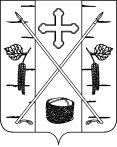 